В соответствии с Федеральным законом от 25 декабря . № 273-ФЗ «О противодействии коррупции», Указом Президента Российской Федерации от 22.12.2015 № 650 «О порядке сообщения лицами, замещающими отдельные государственные должности российской федерации, должности федеральной государственной службы, и иными лицами о возникновении личной заинтересованности при исполнении должностных обязанностей, которая приводит или может привести к конфликту интересов, и о внесении изменений в некоторые акты Президента Российской Федерации», администрация Козловского района Чувашской Республики постановляет:1. Внести следующие изменения в постановление администрации Козловского района Чувашской Республики от 18.03.2016 г. № 105 «Положение о порядке сообщения муниципальными служащими администрации Козловского района Чувашской Республики о возникновении личной заинтересованности при исполнении должностных обязанностей, которая приводит или может привести к конфликту интересов»:Положение о порядке сообщения муниципальными служащими администрации Козловского района Чувашской Республики о возникновении личной заинтересованности при исполнении должностных обязанностей, которая приводит или может привести к конфликту интересов изложить в новой редакции согласно приложению к настоящему постановлению.2. Настоящее постановление вступает в силу после опубликования в периодическом печатном издании "Козловский вестник".Приложениек постановлению администрации Козловского района Чувашской Республикиот 10.05.2016 г. № 183Положениео порядке сообщения муниципальными служащими администрации Козловского района Чувашской Республики о возникновении личной заинтересованности при исполнении должностных обязанностей, которая приводит или может привести к конфликту интересовНастоящим Положением определяется порядок сообщения муниципальными служащими Козловского района Чувашской Республики о возникновении личной заинтересованности при исполнении должностных обязанностей, которая приводит или может привести к конфликту интересов.Муниципальные служащие Козловского района, обязаны в соответствии с законодательством Российской Федерации о противодействии коррупции сообщать о возникновении личной заинтересованности при исполнении должностных обязанностей, которая приводит или может привести к конфликту интересов, а также принимать меры по предотвращению или урегулированию конфликта интересов.Сообщение оформляется в письменной форме в виде уведомления о возникновении личной заинтересованности при исполнении должностных обязанностей, которая приводит или может привести к конфликту интересов (далее - уведомление).Муниципальные служащие администрации Козловского района Чувашской Республики направляют уведомление Главе администрации Козловского района, составленное по форме согласно приложению № 1.Направленные Главе администрации Козловского района по поручению Главы администрации Козловского района  могут быть рассмотрены  Комиссией по соблюдению требований к служебному поведению муниципальных служащих Козловского района Чувашской Республики и урегулированию конфликта интересов.5. Главой администрации Козловского района, по результатам рассмотрения им уведомлений принимается одно из следующих решений:а) признать, что при исполнении должностных обязанностей муниципальным служащим, направившим уведомление, конфликт интересов отсутствует;б) признать, что при исполнении должностных обязанностей муниципальным служащим, направившим уведомление, личная заинтересованность приводит или может привести к конфликту интересов;в) признать, что муниципальным служащим, направившим уведомление, не соблюдались требования об урегулировании конфликта интересов. 6. В случае принятия решения, предусмотренного подпунктом "б" пункта 5 настоящего Положения, в соответствии с законодательством Российской Федерации Глава администрации Козловского района, принимает меры или обеспечивает принятие мер по предотвращению или урегулированию конфликта интересов либо рекомендует муниципальному служащему направившему уведомление, принять такие меры.7. Комиссия по соблюдению требований к служебному поведению муниципальных служащих Козловского района Чувашской Республики и урегулированию конфликта интересов рассматривает уведомления и принимает по ним решения в порядке, установленном Положением о комиссии по соблюдению требований к служебному поведению муниципальных служащих Козловского района Чувашской Республики и урегулированию конфликта интересов, утвержденным постановлением администрации Козловского района Чувашской Республики от 30.11.2015 № 581.Чăваш РеспубликинКуславкка районАдминистрацийЙЫШĂНУ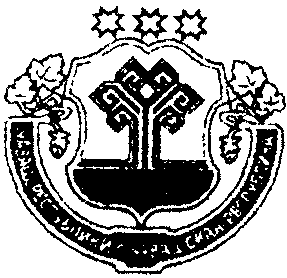 Чувашская республикаАДМИНИСТРАЦИЯКозловского районаПОСТАНОВЛЕНИЕ     _____________   №______     _____________   №______         «10» мая . № 183         «10» мая . № 183               Куславкка хули               Куславкка хули                           г. Козловка                           г. КозловкаО внесении изменений в постановление администрации Козловского района Чувашской Республики от 18.03.2016 г. № 105Глава  администрацииКозловского районаВ.Н. Колумб